บันทึกข้อความ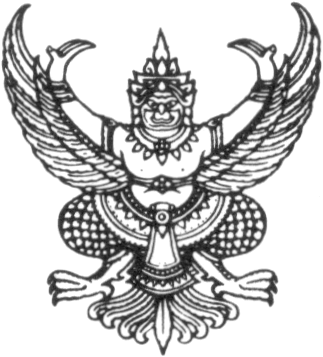 ส่วนงาน  คณะเทคนิคการแพทย์ ภาควิชา	โทร	ที่   อว 8393(4).1/วจ	วันที่         	เรื่อง	 ขอบริจาคครุภัณฑ์โครงการวิจัย	เรียน คณบดี	ด้วยข้าพเจ้า 	สังกัด 	 ได้รับอนุมัติทุนสนับสนุนการวิจัยจากคณะเทคนิคการแพทย์ มหาวิทยาลัยเชียงใหม่ประเภททุน (ชื่อทุน)	 ปีงบประมาณ	ชื่อชุดโครงการวิจัย หรือ ชื่อโครงการวิจัย(ภาษาไทย)	(ภาษาอังกฤษ)	งบประมาณทุนวิจัย	บาท (	)	ในการนี้ ข้าพเจ้าได้ดำเนินการวิจัยเสร็จสิ้นแล้ว จึงมีความประสงค์ขอบริจาคครุภัณฑ์ จำนวน
        รายการ ดังนี้ชื่อรายการ 		ยี่ห้อ/รุ่นจำนวน	 
ราคา	บาท ( 	) ให้กับสาขา หลักสูตร หรือหน่วยงาน
คณะเทคนิคการแพทย์ เพื่อไว้ใช้ประโยชน์ในการเรียนการสอนและงานวิจัย ใช้ประจำห้อง				ชื่อรายการ 		ยี่ห้อ/รุ่นจำนวน	 
ราคา	บาท ( 	) ให้กับสาขา หลักสูตร หรือหน่วยงาน
คณะเทคนิคการแพทย์ เพื่อไว้ใช้ประโยชน์ในการเรียนการสอนและงานวิจัย ใช้ประจำห้อง					จึงเรียนมาเพื่อโปรดพิจารณา จักขอบพระคุณยิ่ง